inscriptionsVacances d’été 2023A renvoyer par e-mail : centreloisirs@bregnier-cordon.fr Ou à déposer au centre de loisirs et/ ou dans la boîte aux lettres.J’inscris mon/mes enfants (NOM Prénom) :____________________________________________________________________________________________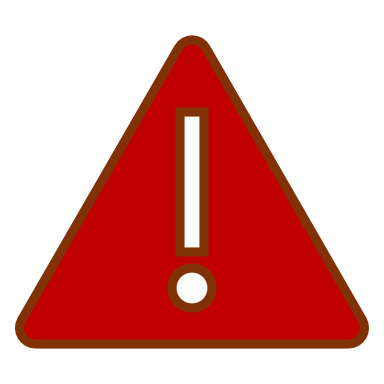 Merci de retourner le coupon avant le 16 juin 2023.                                                               Dans la limite des places disponibles.Pour que l’inscription soit prise en compte, assurez-vous d’avoir rempli la fiche de renseignement de votre enfant, disponible sur le site internet du centre de loisirs.  Cocher la case de correspondant à l’inscription souhaitée : Tous les renseignements : les horaires, les tarifications sont disponibles sur le site internet :Bregnier-cordon.fr   	Rubrique             Vie communale.DateMatinMidiAprès-midiLundi 10 juilletMardi 11 juilletMercredi 12 juilletJeudi 13 juilletVendredi 14 juillet	FERIE	FERIE	FERIELundi 17 juilletMardi 18 juilletMercredi 19 juilletJeudi 20 juilletVendredi 21 juillet Lundi 24 juilletMardi 25 juilletMercredi 26 juilletJeudi 27 juillet Vendredi 28 juilletLundi 21 aoûtMardi 22 août Mercredi 23 aoûtJeudi 24 aoûtVendredi 25 aoûtLundi 28 aoûtMardi 29 aoûtMercredi 30 aoûtJeudi 31 aoûtVendredi 1 septembre 